AK6 28/5/2020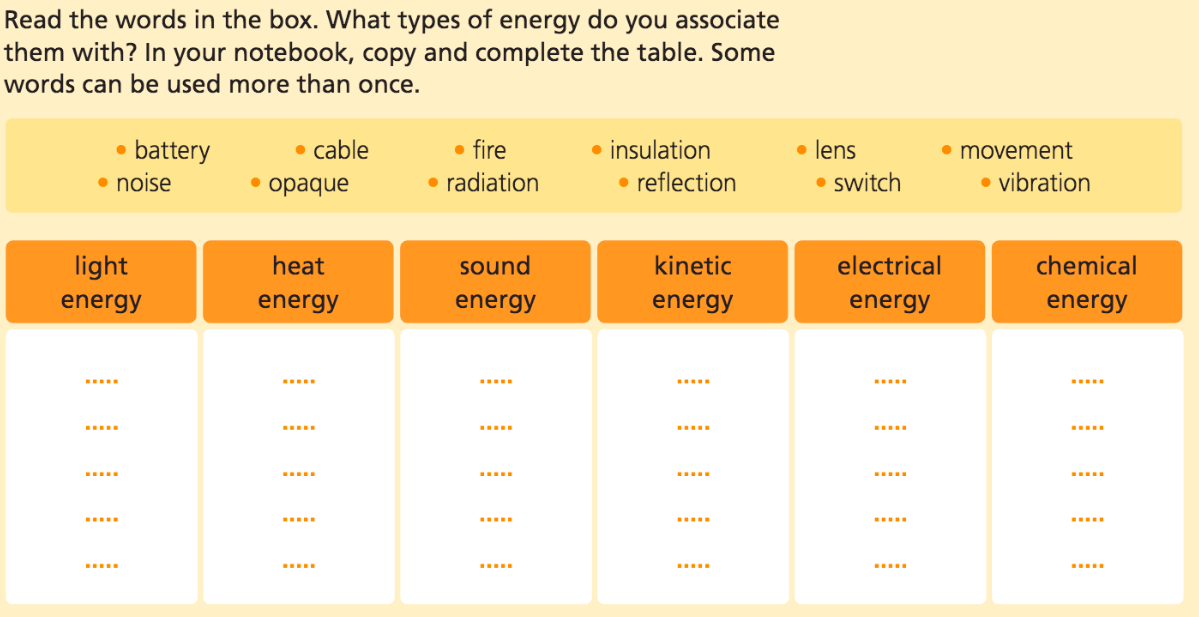 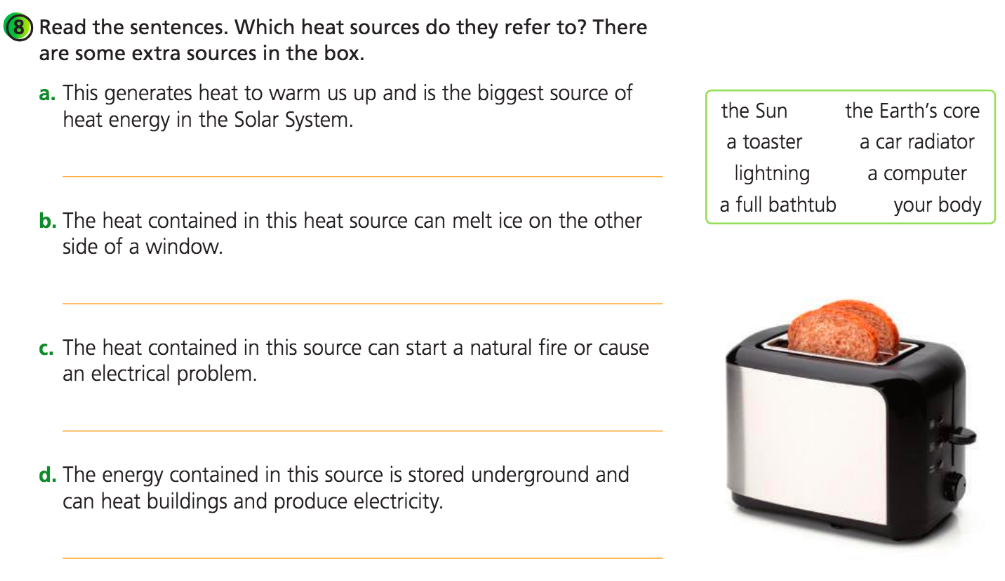 